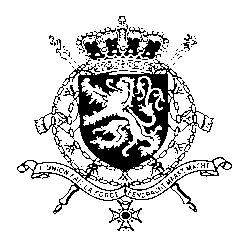 Représentation permanente de la Belgique auprès des Nations Unies et auprès des institutions spécialisées à GenèveMadam President,Belgium congratulates Spain with the progress made since its previous UPR. Notwithstanding these achievements, there is still room for progress regarding new challenges that have arisen.Belgium therefore recommends the government of Spain to: R1. Take all necessary measures to guarantee the right of peaceful assembly in line with its obligations under article 21 of the ICCPR.R2. Guarantee freedom of expression and opinion by revising the Criminal Code to ensure that its crimes are in line with internationally recognized definitions.R3. Ensure that children have accessible and effective complaint mechanisms and entities to turn to for information and legal support when their rights are violated. Thank you, Madam President.WG UPR 35  – Spain Belgian intervention22th of January 2020